Muscles	      				          Name _________________________________Label the muscles of the faceLabel the muscles of the body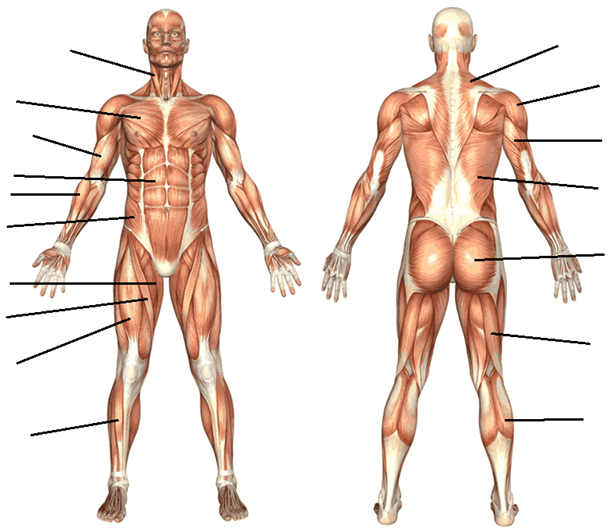 _____1. Platysma_____2. Masseter_____3. Orbicularis Oculi_____4. Temporalis_____5. Frontalis _____6. Zygomaticus_____7. Orbicularis Oris_____8. Sternocleidomastoid